Exterior/Interior ProjectAndrew Wyeth (1917-2009)Looking In, Looking Out Objective: Create a composition that includes an exterior and interior mimicking the style of Andrew Wyeth.  Students will focus on light, line and space.  Materials: Artist Preference.  Please keep the size between 8” by 10” and 16” by 20” Procedure: Step 1: Research Andrew Wyeth Looking In, Looking OutStep 2: Formulate ideas for your compositionStep 3: Create your composition using spaces available to you, photo references, still life objects, lights etc. Step 4: Sketch thumbnail Step 5: Finalize ultimate project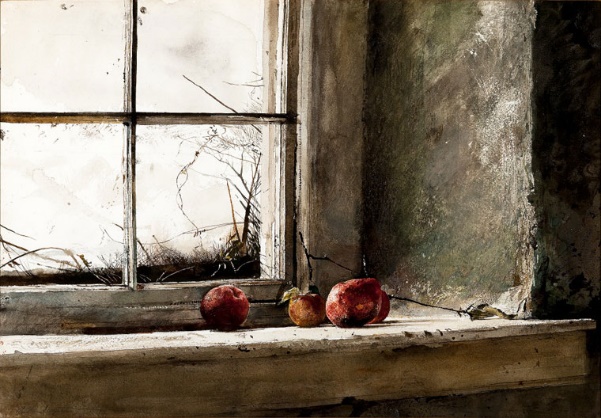 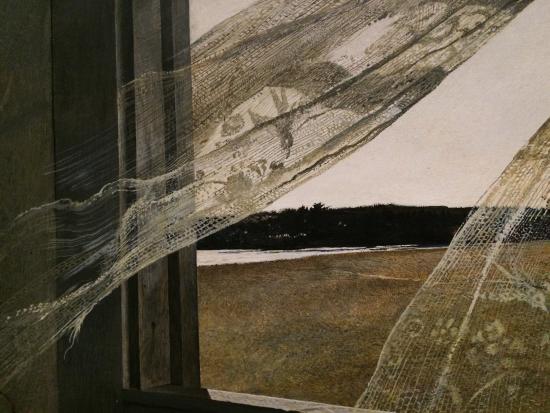 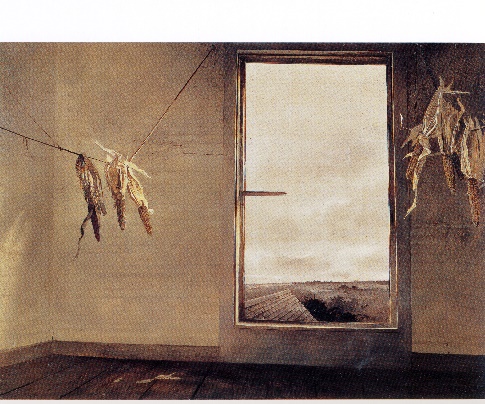 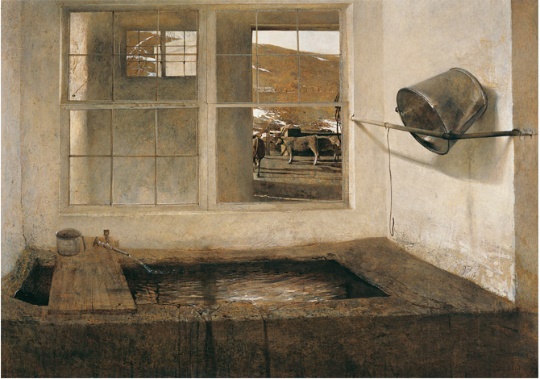 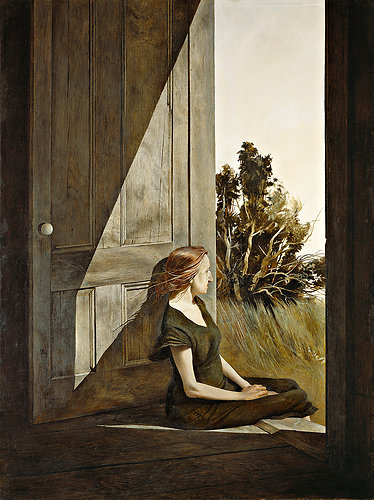 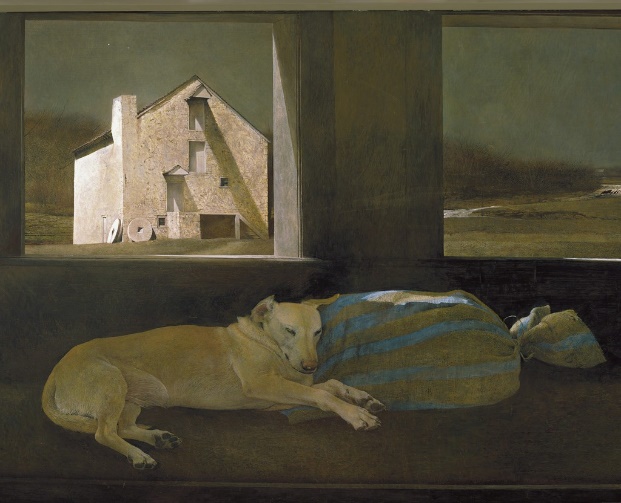 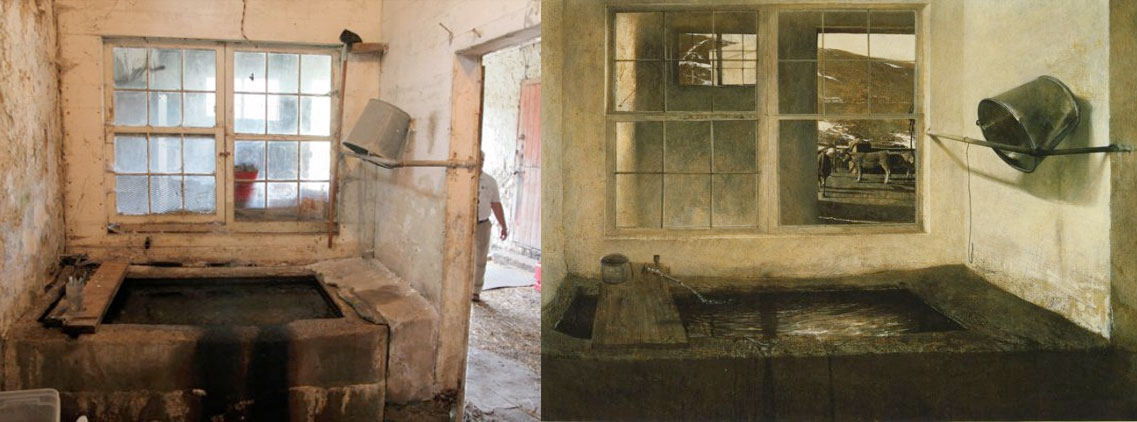 